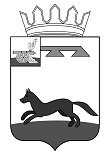 	ХИСЛАВИЧСКИЙ РАЙОННЫЙ СОВЕТ ДЕПУТАТОВРЕШЕНИЕот 24 января 2024 г.                                                                                                № 6Об утверждении средней стоимости 1 квадратного метра общей площади жилья на территории муниципального образования «Хиславичский район» Смоленской области на 2024 годВ соответствии с Приказом Минстроя России от 11.12.2023 г. № 888/пр  «О нормативе стоимости одного квадратного метра общей площади жилого помещения по Российской федерации на первое полугодие 2024 года и показателях средней рыночной стоимости одного квадратного метра общей площади жилого помещения по субъектам Российской Федерации на I квартал 2024 года», расчетом нормативно-средней стоимости 1 квадратного метра общей площади жилья на территории муниципального образования «Хиславичский район» Смоленской области на 2024 год, предоставленный отделом по экономике и комплексному развитию, Хиславичский районный Совет депутатов р е ш и л:1. Утвердить среднюю стоимость 1 квадратного метра общей площади жилья на территории муниципального образования «Хиславичский район» Смоленской области на 2024 год в размере 37250 рублей.2. Настоящее решение вступает в силу со дня его подписания.И.п. Главы муниципального образования «Хиславичский район» Смоленской области                                               Е.Р. СвистунПредседатель  Хиславичского районного Совета депутатов                                                                С.Н. Костюкова